Category 2 _____________________________________What are the common Characteristics?Cathedral of St. Mary of the Assumption, Pisa, Italy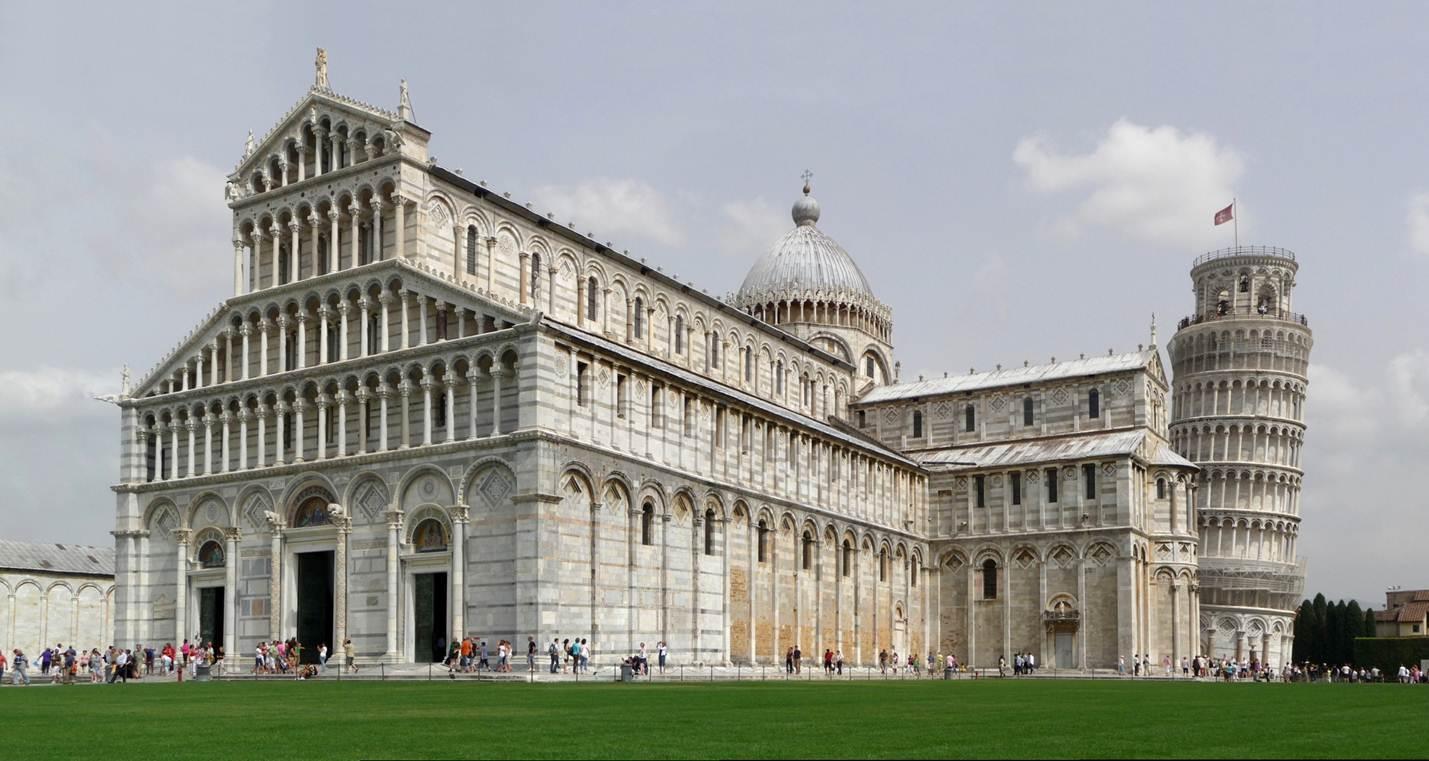 Cathédrale Saint-Pierre d'Angoulême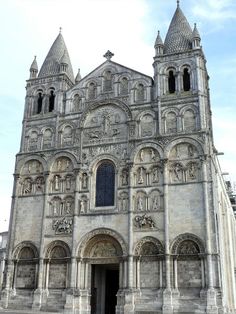 Basilica, Paray-le-Monial, France, 1090-1110.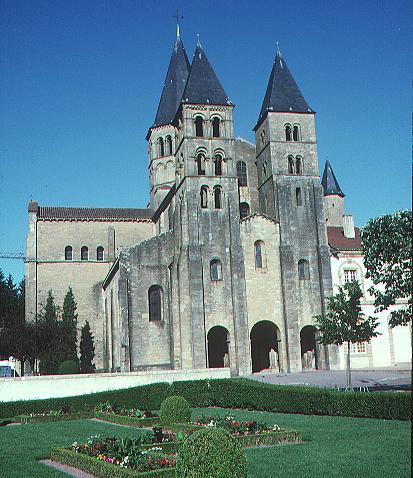 Abbey Church, Fontenay, 1139-47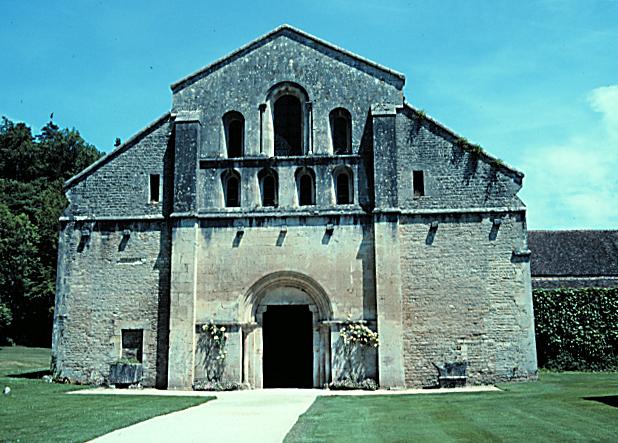 Milan Cathedral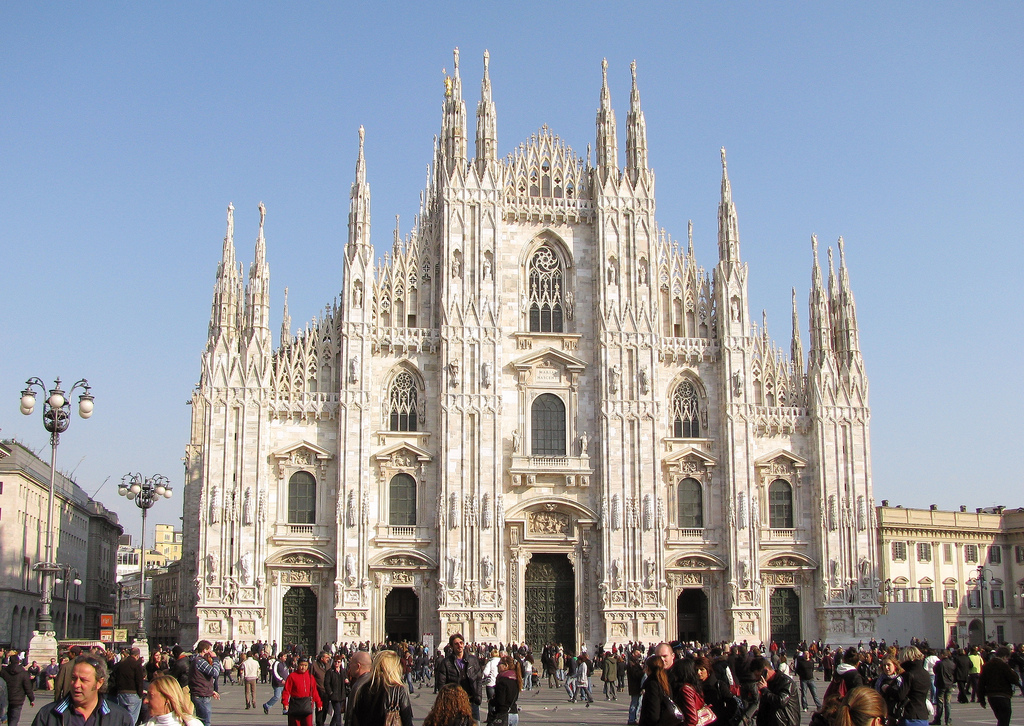 Saint Finbars 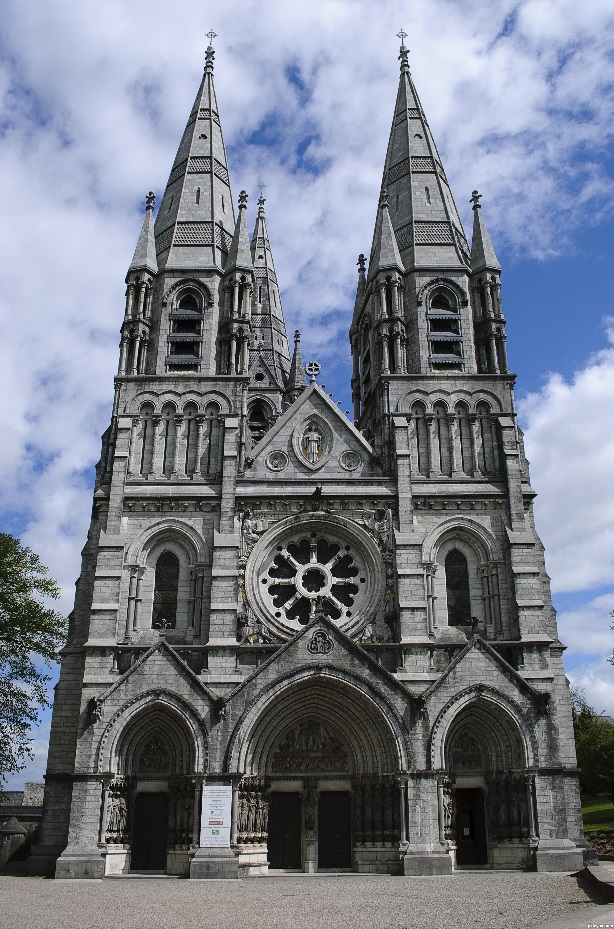 Reims Cathedral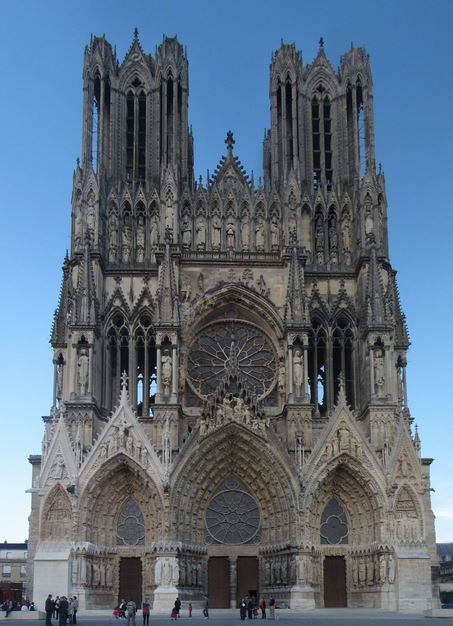 Notre Dame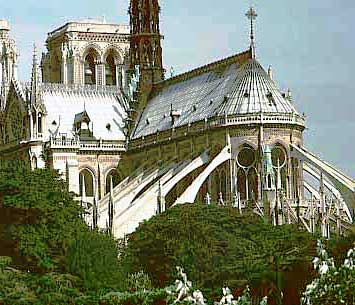 San Vitale – outlier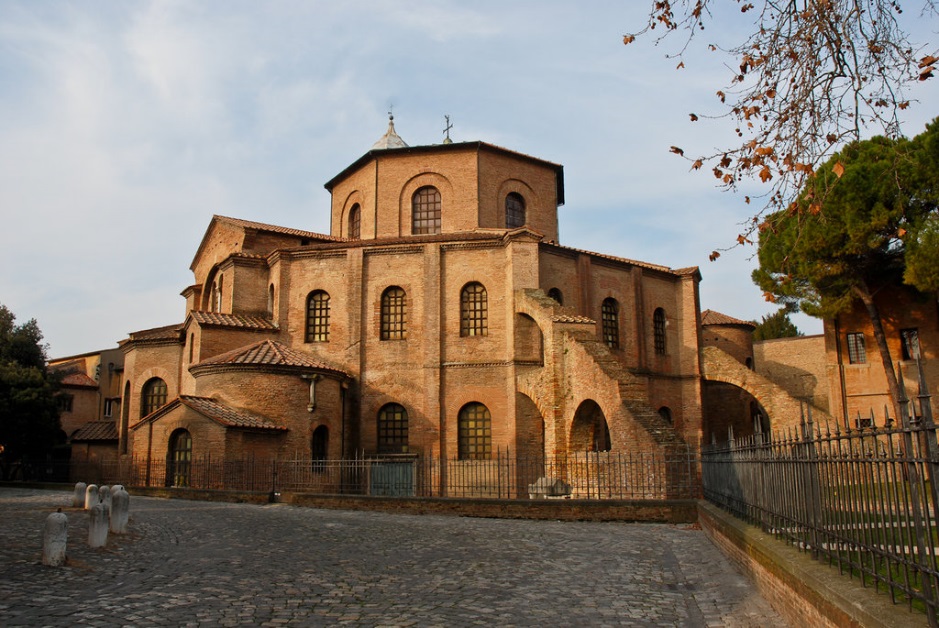 Santa Sabina – outlier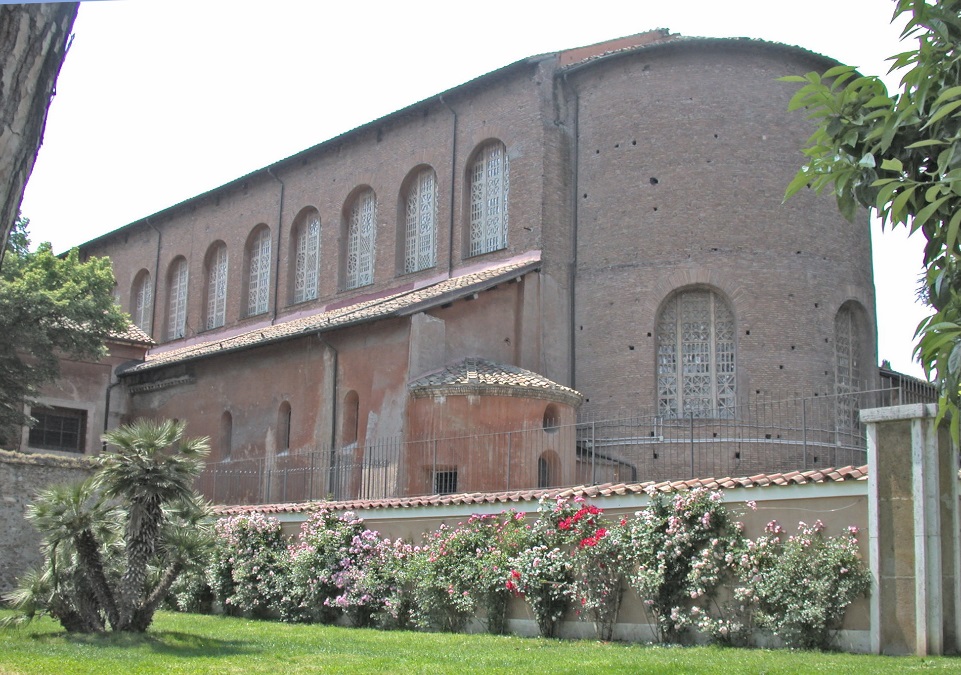 